Press ReleaseDigital Temperature Sensing Element by E+E ElektronikThe TEE501 sensing element offers excellent measurement accuracy of up to ±0.2 °C and is easy to integrate thanks to its small DFN enclosure.(Engerwitzdorf, 24.05.2022) Austrian sensor manufacturer E+E Elektronik presents its first digital temperature sensing element in the form of the TEE501. It impresses with a measurement accuracy of up to ±0.2 °C and a wide temperature range. The small DFN enclosure with integrated pull-up resistors facilitates the design-in of the sensing element. Highly accurate and versatile in useThe TEE501 sensing element is suitable for temperature measurement in an operating range of -40 °C to 135 °C. Multi-point temperature adjustment as a factory standard ensures outstanding measurement accuracy of up to ±0.2 °C. The very good measuring performance and excellent repeatability make the sensing element the perfect solution for demanding measurement tasks. The TEE501's potential uses are versatile and range from building automation and household electronics through to medical devices. Easy-to-integrate DFN package The small dual-flat-no-leads (DFN)-enclosure has a footprint of only 2.5 x 2.5 mm2, which means that it can be accommodated in virtually any application. The integrated pull-up resistors additionally facilitate integration with the customer's design. The sensing element requires a supply voltage of 2.35 – 3.60 V for operations. Data communication via I2C interfaceThe I2C interface ensures interference-free data communication with the TEE501, supporting communication speeds of 100 / 400 / 1000 kHz. The measured values are output in a 16-bit integer format and are directly available for downstream processing. Robust I2C interface communication is ensured by a CRC checksum and glitch suppression. Individually selectable I2C addresses make it possible to operate up to 8 sensing elements on a single I2C bus.Characters (incl. spaces): 1924
Words: 285Images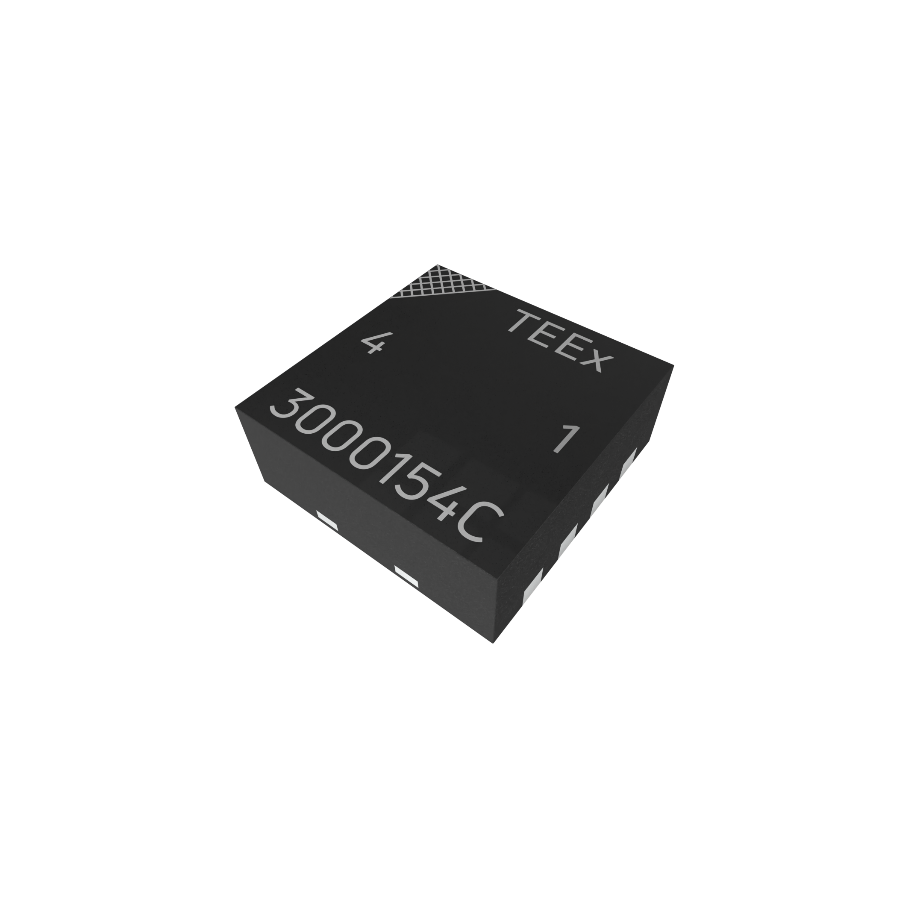 TEE501 Temperature sensing element by E+E ElektronikPhotos: E+E Elektronik Ges.m.b.H., reprinting free of chargeCompany profileE+E Elektronik develops and produces sensing elements, modules and sensors for humidity, dew point, moisture in oil, CO2, air velocity, flow, temperature and pressure. Hand-held meters, humidity calibration systems and calibration services complete the comprehensive product portfolio of the Austrian sensor specialist. The main applications for E+E products lie in HVAC, building automation, industrial process control and the automotive industry. A certified quality management system according to ISO 9001 and IATF 16949 ensures the highest quality standards. E+E Elektronik is represented by its own subsidiaries in China, France, Germany, India, Italy, Korea, USA and by sales partners in more than 60 countries worldwide. The accredited E+E calibration laboratory has been commissioned by the Austrian Federal Office of Metrology and Surveying (BEV) to provide the national standards for humidity, dew point, air velocity and gas concentration CO2.E+E Elektronik Ges.m.b.H.
Langwiesen 7
4209 Engerwitzdorf
Austria
T +43 7235 605-0
info@epluse.com
www.epluse.com Press contact
Mr. Johannes Fraundorfer
T +43 7235 605-217
pr@epluse.com